L’analyse du matériel d’enseignementPour rappel, le matériel d’enseignement peut être classé en deux catégories : Le matériel relatif à la planification et à l’organisation d’un enseignement :Le plan de cours ou syllabusLa documentation: manuels, polycopiés, références, bibliographies, recueils de textes, exercices, études de cas, didacticiels, site web, simulateurs, diaporama, vidéos…Le matériel d’enseignement relatif à l’évaluation des apprentissages : Les questionnairesLes exercices ou devoirsLes TPLes projetsLes consignes pour la réalisation des travauxLes grilles d’évaluation et les critères de correction utilisésLes examens, travaux, projets corrigés par l’enseignantLa distribution des notes…L’analyse du matériel d’enseignement est un travail délicat à mener au sein de l’équipe pédagogique. Cela peut susciter de vifs débats et il ne s’agit en aucun cas de stigmatiser les pratiques des uns ou des autres. Avant de se lancer dans une telle démarche, il est conseillé aux membres de l’équipe pédagogique d’échanger sur leurs pratiques respectives pour avoir un panorama des outils les plus utilisés et pour s’accorder sur les éléments  qui les caractérisent. Ce travail permettra ensuite de construire collégialement une grille  critèriée qui fixera le niveau d’exigence à atteindre au sein de l’équipe.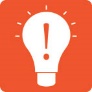 Mémo de l’IPM N°14 « Le plan de cours », de quoi s’agit-il ?Fiche pratique de l’UNIL « Elaborer un syllabus de cours ou plan de cours »Mémo de l’IPM N°10 et 11 et 12 « Les supports de cours », quels supports pour mon cours ? Comment tirer parti des présentations PP ? Fiche pratique de l’UNIL « choisir ses stratégies d’évaluation »Fiche pratique de l’UNIL ‘choisir ses stratégies d’enseignement »Trois modèles de grille sont proposés dans les pages suivantes : Grille d’analyse des plans de coursGrille d’analyse des moyens d’évaluation des apprentissagesGrille d’analyse de la documentationExemple de grille d’analyse des plans de cours (Inspiré du guide pratique « comment évaluer, améliorer, valoriser l’enseignement supérieur ? Par H. Bernard)= Excellent 		X = satisfaisant 		 = insatisfaisantExemple de grille pour l’analyse du matériel d’enseignement et d’apprentissage(Inspiré du guide pratique « comment évaluer, améliorer, valoriser l’enseignement supérieur ? Par H. Bernard)= Excellent 		X = satisfaisant 		 = insatisfaisantExemple de grille pour l’analyse du matériel d’enseignement et d’apprentissage(Inspiré du guide pratique « comment évaluer, améliorer, valoriser l’enseignement supérieur ? Par H. Bernard)= Excellent 		X = satisfaisant 		 = insatisfaisantEnoncés à choisir / code UEX….Le plan de cours précise tous les éléments d’identification nécessaires aux étudiants (titre, sigle, résultats d’apprentissage, méthodes pédagogiques, modalités d’évaluation, contenus, activités d’apprentissage…)Les résultats d’apprentissage à atteindre et le lien avec le référentiel de compétences du parcours sont clairement présentés.Tous les aspects de la discipline décrits dans la fiche UE sont abordés. Le plan de cours présente de manière explicite le déroulement de chaque séanceLa documentions employée ou de référence est mentionnée. Elle correspond au niveau de difficulté de l’enseignementLa matière figurant dans le plan de cours correspond à des développements récents dans la discipline ou à des notions fondamentales.Le plan de cours décrit les stratégies d’enseignement et d’apprentissage qui seront utilisées ou auxquelles les étudiants devront participer.Les stratégies d’apprentissage proposées sont pertinentes au regard des résultats d’apprentissage visés.Les modalités d’évaluation des apprentissages sont décrites de manière exhaustive pour les étudiants.Les modalités d’évaluation sont cohérentes au regard des résultats d’apprentissage visés.La charge de travail exigée des étudiants correspond au nombre de crédits ECTS de l’enseignement et au niveau des étudiantsEnoncés à choisir / code UEX….Le polycopié est bien structuré et organiséLe polycopié couvre tous les contenus du coursLe polycopié est mis à jour au regard des avancés de la recherche Le polycopié est écrit dans une langue correcteLe manuel utilisé est pertinent pour le cours et le programmeLe manuel ou le polycopié ets riche en exercice et en exemples facilitant la compréhension du coursLe diaporama est bien présenté et lisible pour les étudiants.Le diaporama contient les informations essentielles pour le cours.Les exercices proposés présentent des niveaux de difficultés variables et progressifsLes études de cas proposées favorisent le développement de compétencesLes études de cas font référence à des situations professionnelles réalistesLe cahier de laboratoire est bien structuréLes directives du cahier de laboratoire sont claires et explicitesEnoncés à choisir / code UEX….Les modalités d’évaluation ont été planifiées par l’équipe pédagogique au niveau du semestre, de l’année, du parcours.EXAMENLes questions d’examen sont clairement formuléesEXAMENLes consignes de réponses sont clairesEXAMENLa pondération des questions est donnéeEXAMENLes questions d’examen sont en cohérence avec le niveau des résultats d’apprentissage visésEXAMENLes critères d’évaluation des examens sont explicitesEXAMENLes commentaires sur les examens aident les étudiants à comprendre leurs erreursEXAMENLes critères de correction sont respectésEXAMENLes notes obtenues par les étudiants présentent un taux d’échec acceptableTPLes TP proposés permettent d’évaluer les compétences développés par les étudiantsTPLes TP proposent des sujets intéressants et complémentaires au coursTPLes directives pour la réalisation des travaux sont formulées clairementTPLa pondération est adéquate compte tenu du travail exigéTPLes critères d’évaluation des travaux sont explicitesTPLes commentaires sur les travaux aident les étudiants à comprendre leurs erreurs TPLes critères de correction sont respectésTPLes notes obtenues par les étudiants présentent un taux d’échec acceptableEnoncés à choisir / code UEX….PROJETSLes projets permettent d’évaluer les compétences développées par les étudiants PROJETSLes projets proposent des défis intellectuels et professionnelsPROJETSLes directives pour la réalisation des projets sont formulées clairementPROJETSLes critères d’évaluation des projets sont explicitesPROJETSLa pondération est adéquate compte tenu du travail exigéPROJETSLes commentaires sur les projets aident les étudiants à comprendre leurs erreurs PROJETSLes critères de correction sont respectésPROJETSLes notes obtenues par les étudiants présentent un taux d’échec acceptableExposésLes exposés exigés des étudiants leur permettent d’exercer et d’améliorer leurs compétences communicationnellesExposésLes sujets proposés sont stimulants et complètent bien la matière du coursExposésLes directives pour la réalisation des exposés sont formulées clairementExposésLa pondération est adéquate compte tenu du travail exigéExposésLes critères d’évaluation des exposés sont explicitesExposésLes commentaires sur les exposés aident les étudiants à comprendre leurs erreurs ExposésLes critères de correction sont respectésExposésLes notes obtenues par les étudiants présentent un taux d’échec acceptableETUDE DE CASLes études de cas permettent de vérifier les compétences développées par les étudiantsETUDE DE CASLes cas proposés sont clairement présentésETUDE DE CASLes directives ou questions pour la résolution des cas sont formulées clairementETUDE DE CASLa pondération est adéquate compte tenu du travail exigéETUDE DE CASLes critères d’évaluation des sont explicitesETUDE DE CASDes modalités de supervision et de rétroaction sont proposées ETUDE DE CASLes critères de correction sont respectésETUDE DE CASLes notes obtenues par les étudiants présentent un taux d’échec acceptable